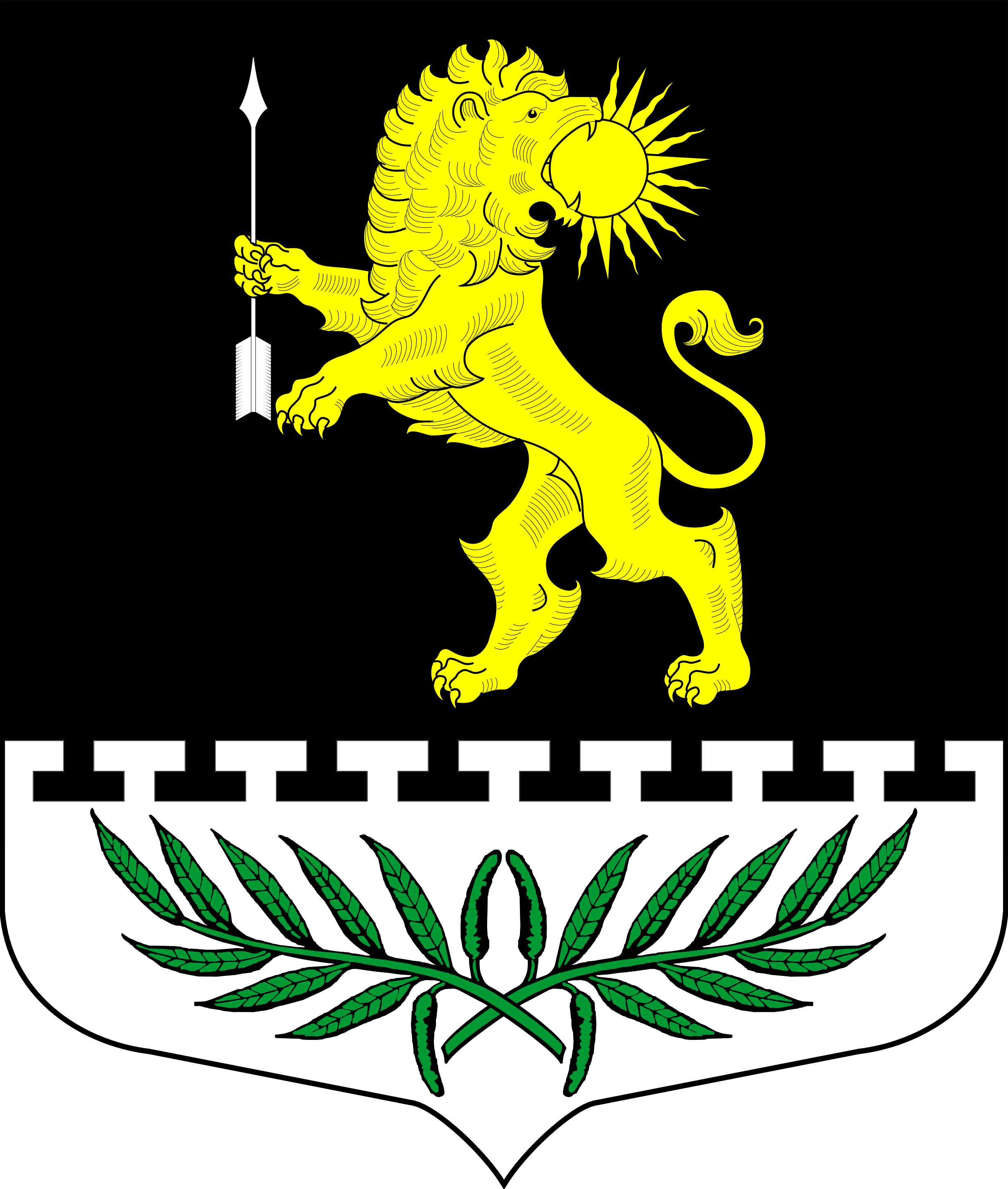 Ленинградская областьЛужский муниципальный районСовет депутатов Серебрянского сельского поселенияРЕШЕНИЕОт 28 октября  2021  года  №  121О проекте Устава муниципального образованияСеребрянское сельское поселениеЛужского муниципального районаЛенинградской области.Рассмотрев проект Устава муниципального образования Серебрянское сельское поселение Лужского муниципального района Ленинградской области, руководствуясь  Федеральным законом  от 6 октября 2003 года № 131-ФЗ «Об общих принципах организации местного самоуправления в Российской Федерации», совет депутатов муниципального образования Серебрянское сельское поселение Лужского муниципального района Ленинградской области РЕШИЛ:1. Опубликовать в газете «Лужская правда» проект Устава муниципального образования Серебрянское сельское поселение и Порядок учета предложений по проекту Устава муниципального образования Серебрянское сельское поселение и участия граждан в его обсуждении (Приложении № 1).2. Установить следующий порядок учета предложений и участия граждан  в обсуждении проекта  Устава муниципального образования Серебрянское сельское поселение:предложения принимаются  от граждан  и организаций в письменном  виде  советом депутатов Серебрянского сельского  поселения  по адресу: пос. Серебрянский, ул. Совхозная, дом 18-А ежедневно с 8 до 17 часов (кроме субботы и воскресенья) в течение месяца со дня официального опубликования  данного решения.3. Провести публичные слушания по проекту Устава муниципального образования  Серебрянское сельское поселение 6 декабря 2021 года в 16 часов в помещении  администрации муниципального образования Серебрянское сельское поселение.Информацию по проведению публичных слушаний довести до населения путем размещения информации в газете «Лужская правда» и на официальном сайте муниципального образования Серебрянское сельское поселение «серебрянское.рф» в сети Интернет.4. Контроль за исполнением данного решения оставляю за собой.Глава Серебрянского  сельского  поселения,исполняющий полномочия председателясовета депутатов                                                                                      А.В. АлександроваПриложение № 1                                                                       к решению совета депутатов                                                                                  Серебрянского сельского поселения                                                                                           От 28.10.2021  года  № 121ПОРЯДОК УЧЕТА ПРЕДЛОЖЕНИЙ ПО ПРОЕКТУ УСТАВА МУНИЦИПАЛЬНОГО ОБРАЗОВАНИЯ СЕРЕБРЯНСКОЕ СЕЛЬКОЕ ПОСЕЛЕНИЕИ УЧАСТИЯ ГРАЖДАН В ЕГО ОБСУЖДЕНИИ.1. Проект Устава муниципального образования Серебрянское сельское поселение (далее - проект Устава) подлежит официальному опубликованию не позднее чем за 30 дней до дня рассмотрения указанного проекта на заседании совета депутатов муниципального образования Серебрянское сельское поселение с одновременным опубликованием настоящего Положения.2. Граждане, проживающие на территории муниципального образования Серебрянское  сельское поселение и обладающие избирательным правом, вправе принять участие в обсуждении проекта Устава  путем внесения предложений к указанному проекту. Предложения принимаются администрацией муниципального образования Серебрянское сельское поселение по адресу: 188284, Ленинградская область, Лужский район, пос. Серебрянский, ул. Совхозная, д. 18А.3. Предложения по проекту Устава принимаются администрацией муниципального образования Серебрянское сельское поселение в течение 30 дней со дня опубликования проекта Устава  и настоящего Положения.В предложениях должны быть указаны фамилия, имя, отчество, адрес места жительства и личная подпись гражданина (граждан).	Предложения по проекту Устава вносятся в форме конкретно сформулированных положений (норм) Устава с соблюдением требований законодательной техники либо в форме обращений (писем) с изложением сути вносимого предложения.	Устные предложения по проекту Устава, внесенные при обсуждении проекта на собраниях по месту жительства (работы) или в ходе публичных слушаний, учитываются организаторами собраний (публичных слушаний) и в течение трех дней передаются в администрацию муниципального образования  Серебрянское сельское поселение.	Учет поступивших предложений, их обобщение, юридическую экспертизу и подготовку заключения осуществляет администрация муниципального образования Серебрянское сельское поселение. Для этих целей могут привлекаться соответствующие специалисты.	Реестр поступивших предложений по проекту Устава, систематизированный (сгруппированный) по разделам, статьям, пунктам и подпунктам решения, представляется в Совет депутатов не позднее, чем за пять дней до дня рассмотрения вопроса о принятии Устава.	Рассмотрение поступивших предложений и принятие решений о внесении изменений и дополнений (поправок) в проект Устава либо отклонении внесенных поправок осуществляются Советом депутатов в соответствии с действующим порядком принятия решений по вопросам местного значения.	Решение о внесении поправок в проект Устава считается принятым, если за него проголосовало квалифицированное большинство в две трети от установленного числа депутатов Совета депутатов. 